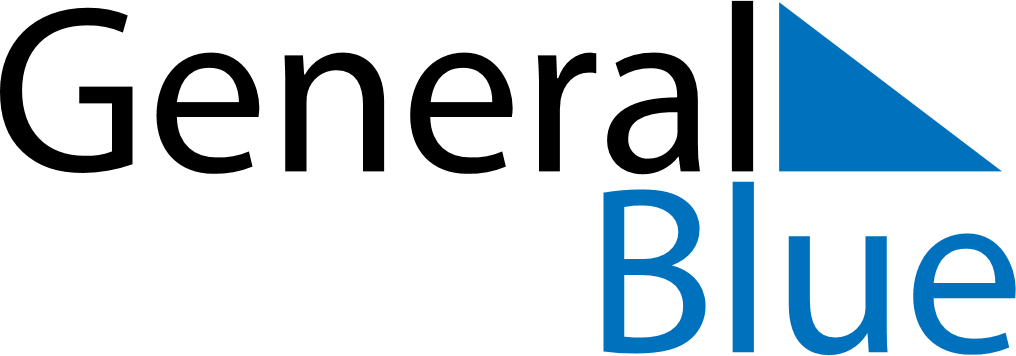 Ecuador 2030 HolidaysEcuador 2030 HolidaysDATENAME OF HOLIDAYJanuary 1, 2030TuesdayNew Year’s DayMarch 4, 2030MondayCarnivalMarch 5, 2030TuesdayShrove TuesdayApril 18, 2030ThursdayMaundy ThursdayApril 19, 2030FridayGood FridayApril 21, 2030SundayEaster SundayMay 1, 2030WednesdayLabour DayMay 24, 2030FridayThe Battle of PichinchaJuly 24, 2030WednesdayThe Birthday of Simón BolívarAugust 10, 2030SaturdayDeclaration of Independence of QuitoSeptember 10, 2030TuesdayIndependence of GuayaquilOctober 31, 2030ThursdayFlag DayNovember 2, 2030SaturdayAll Souls’ DayNovember 3, 2030SundayIndependence of CuencaDecember 25, 2030WednesdayChristmas DayDecember 31, 2030TuesdayNew Year’s Eve